          شرح الأحاديث الأربعون الفلسطينيةالْحَديثُ الْثاني وَالْعِشْرون(النَّبِيُّ مُحَمَّدٌ ﷺ يَدْعُو بِالْبَرَكَةِ لِلشَّامِ)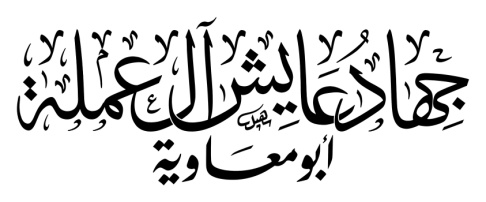                                                                                                            تم النشر بتاريخ 26/3/2017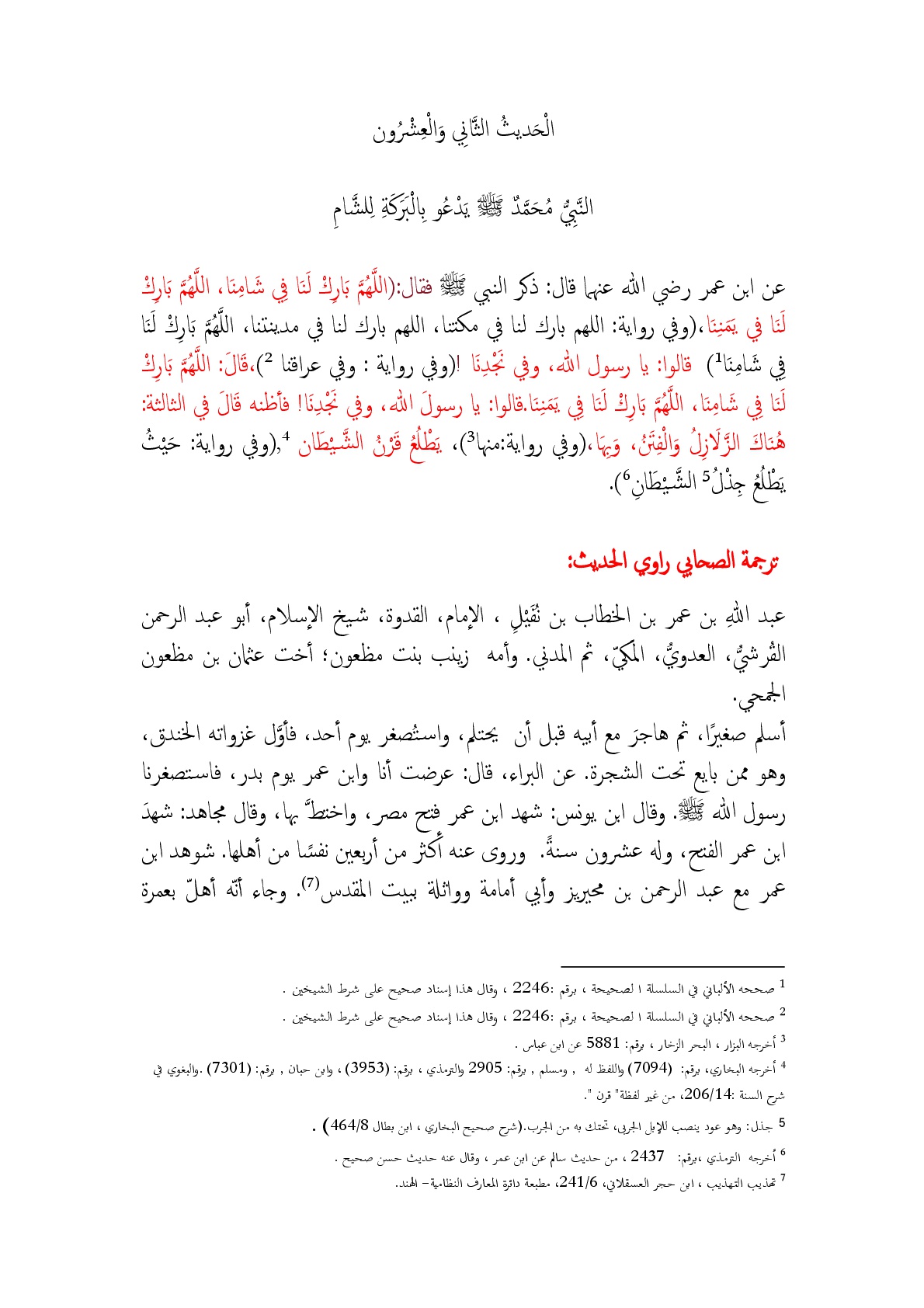 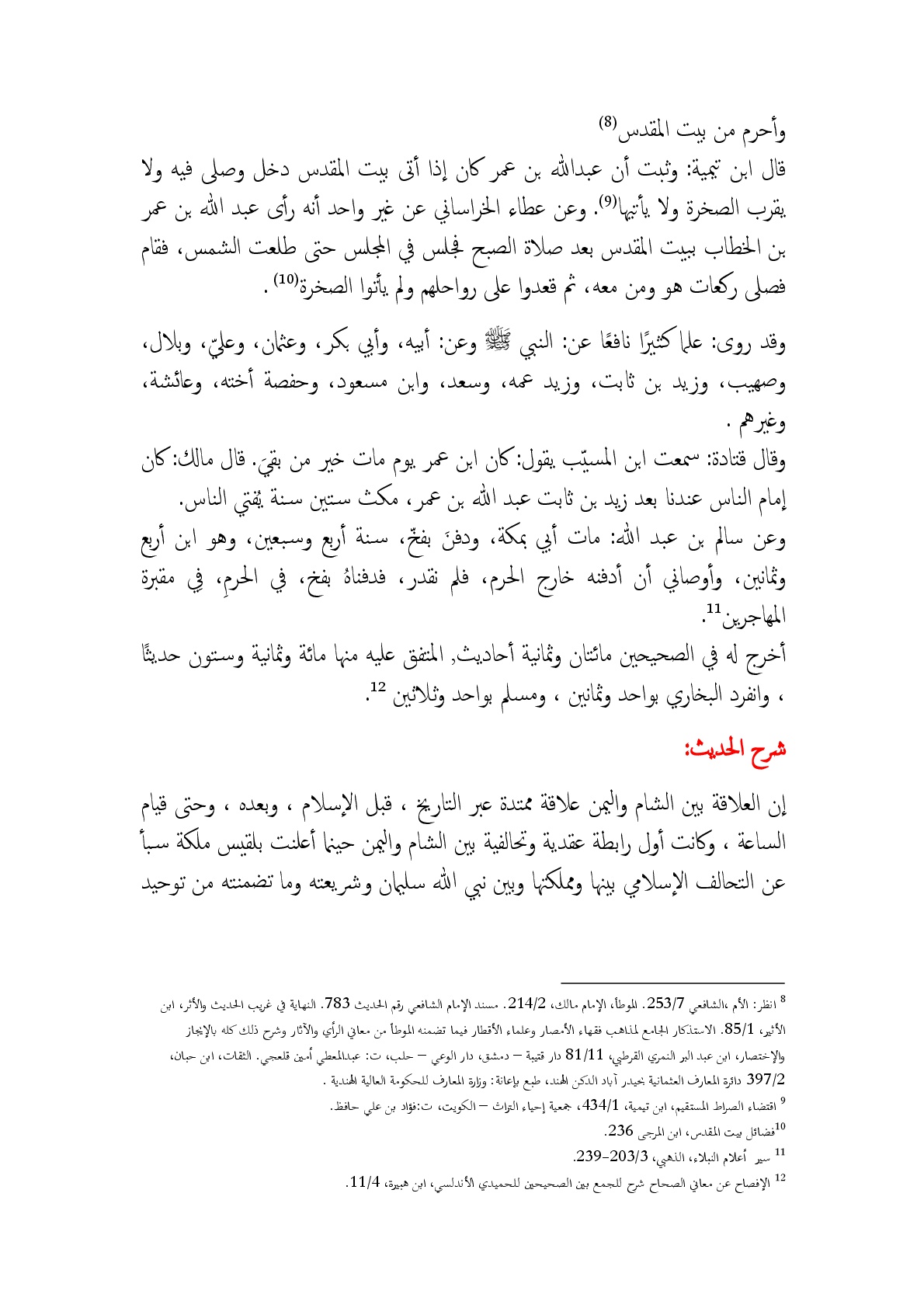 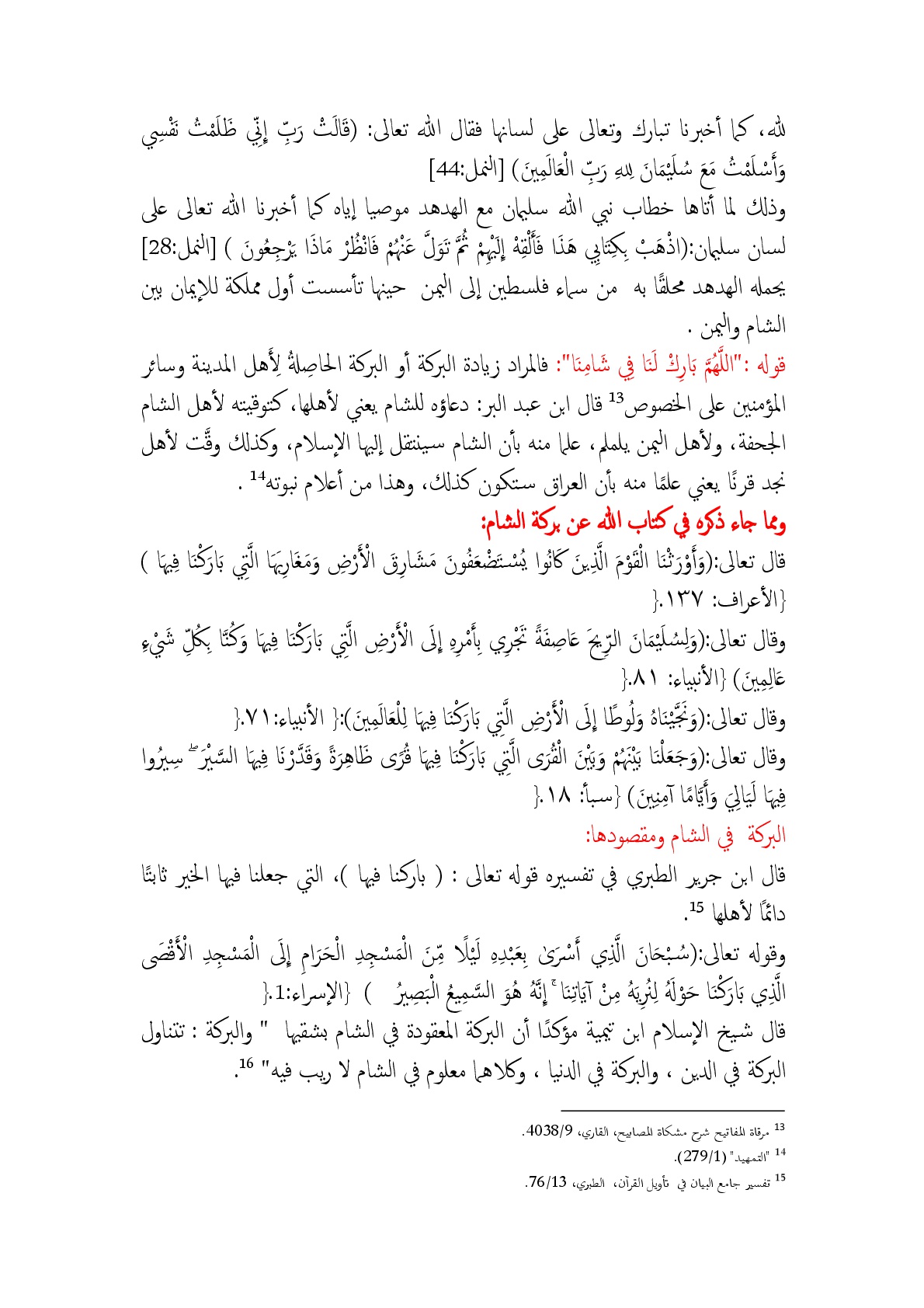 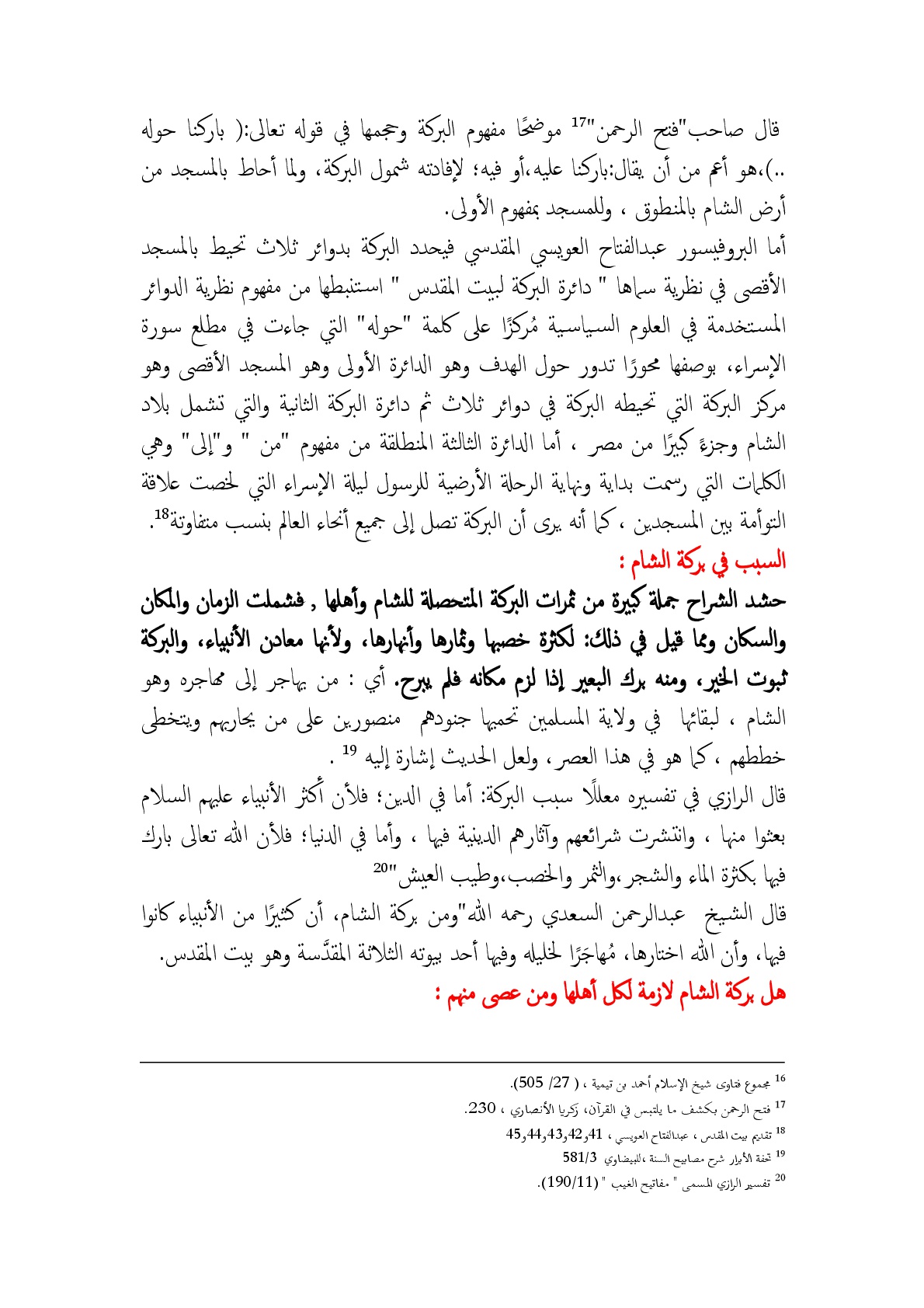 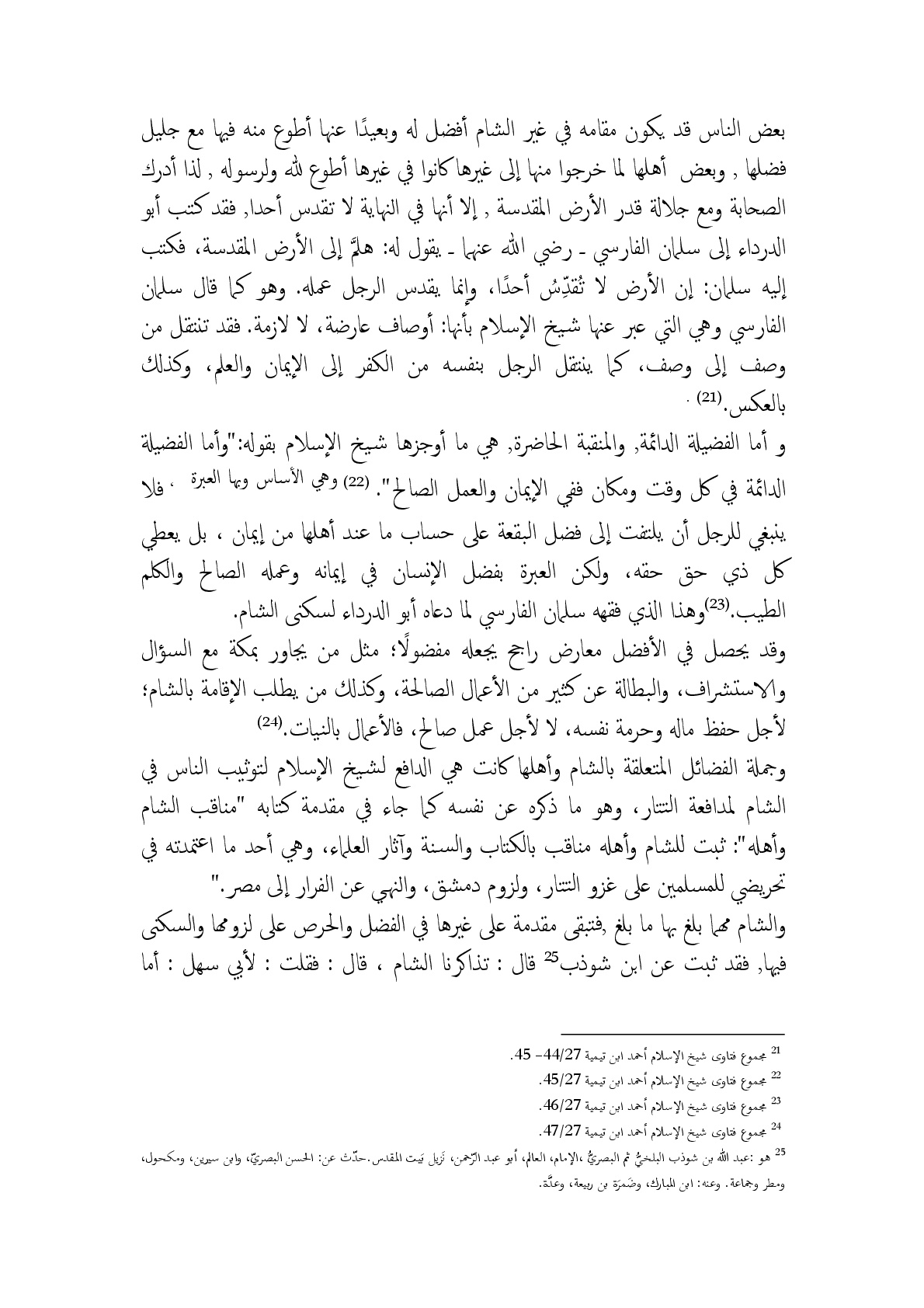 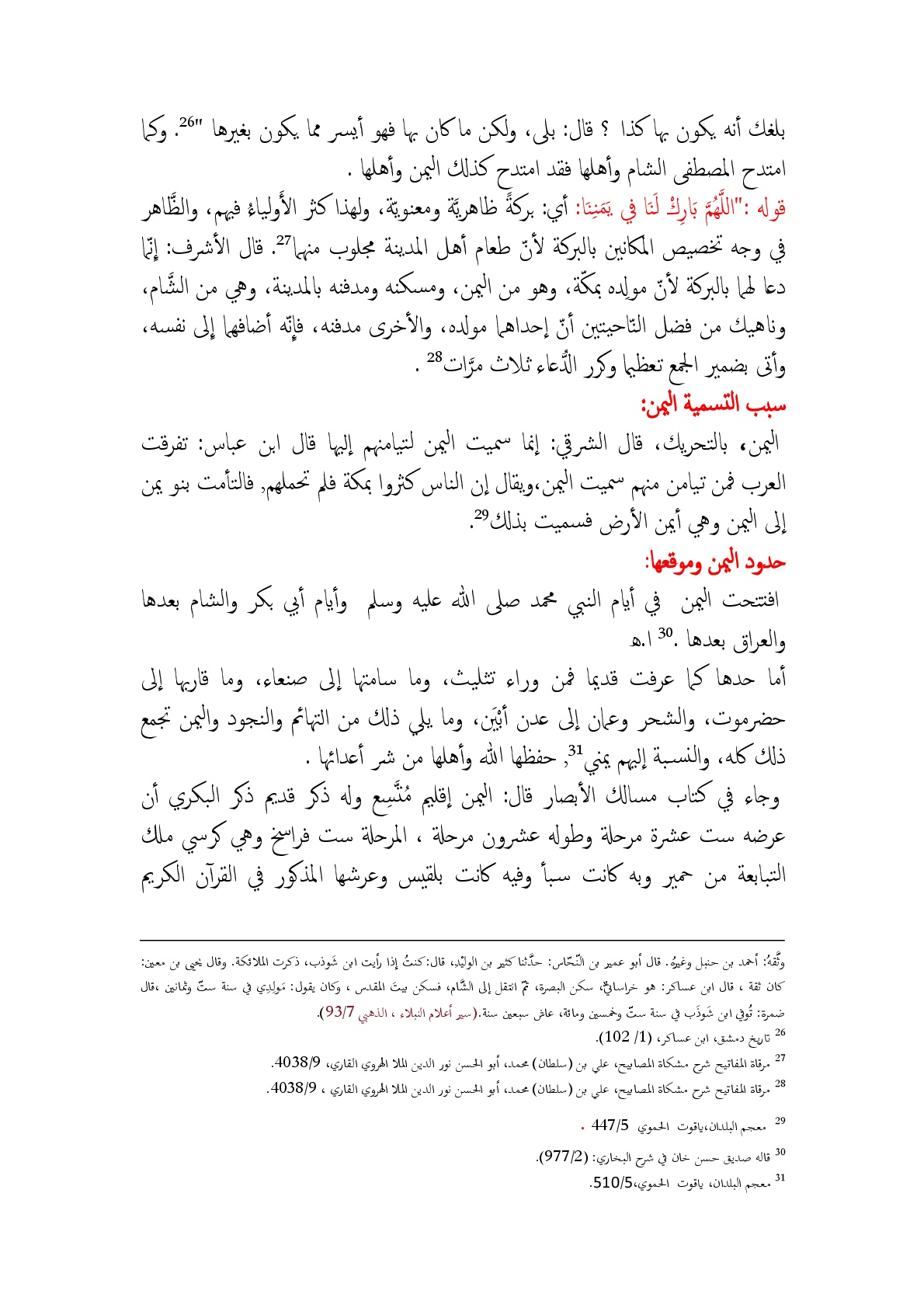 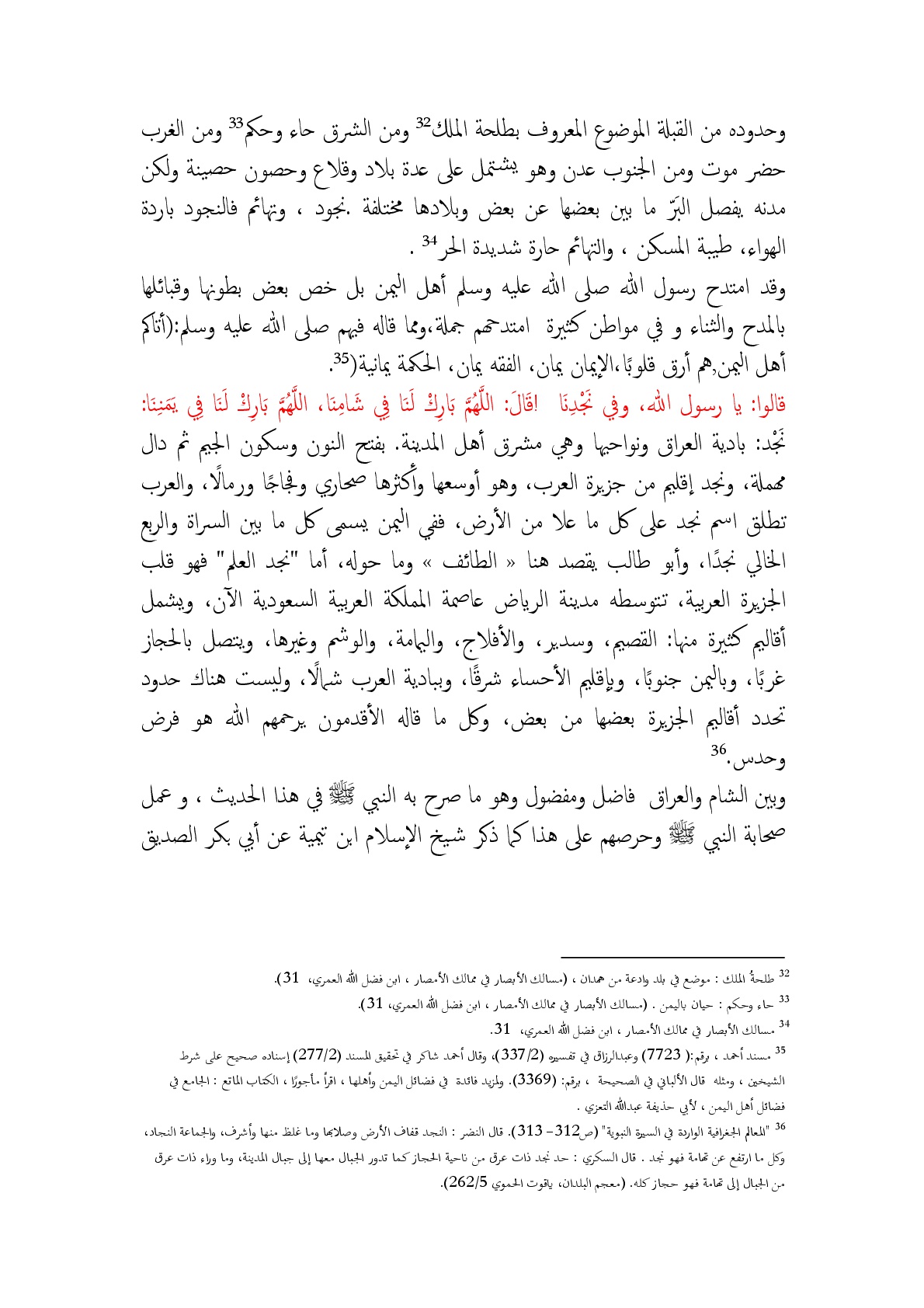 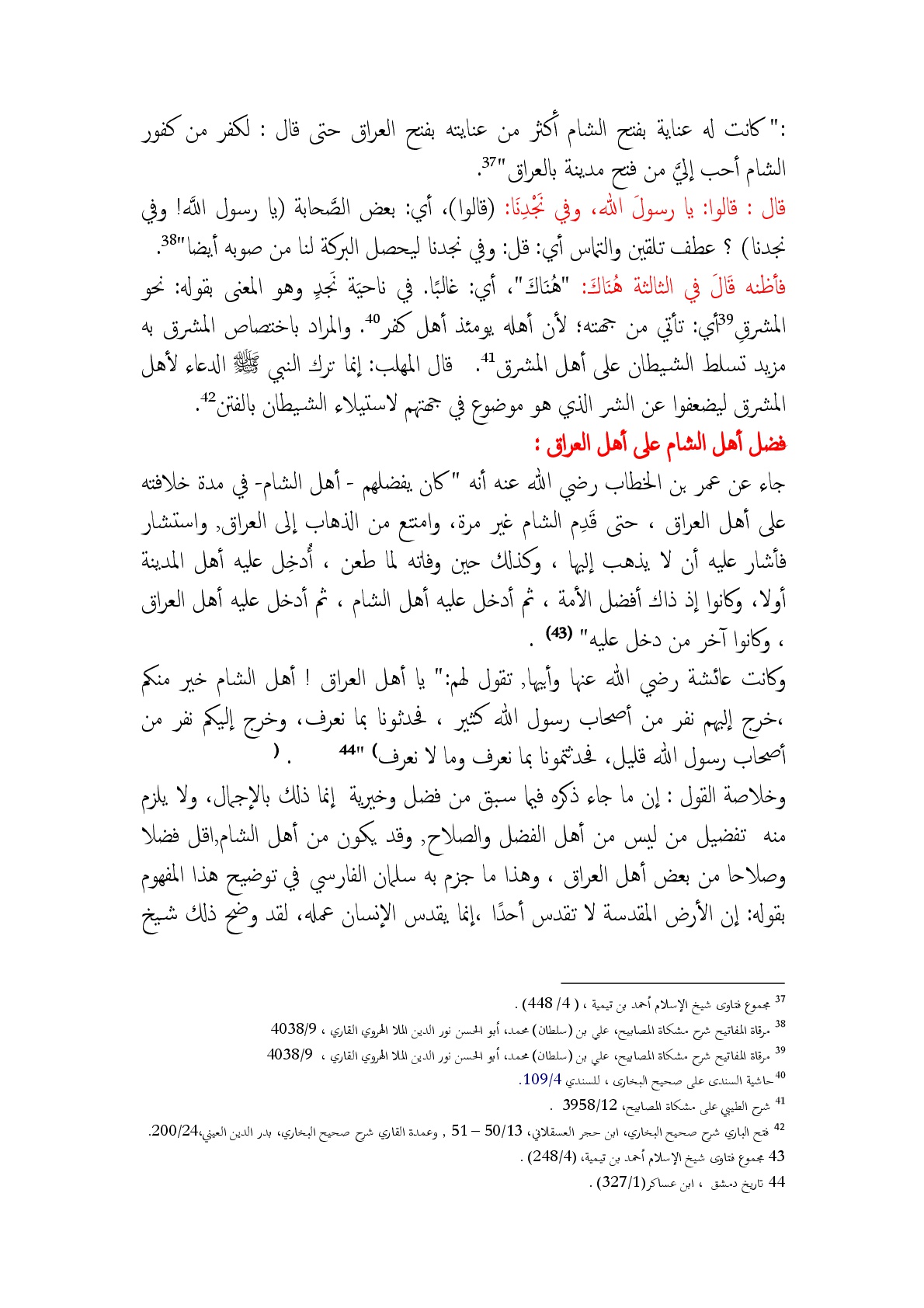 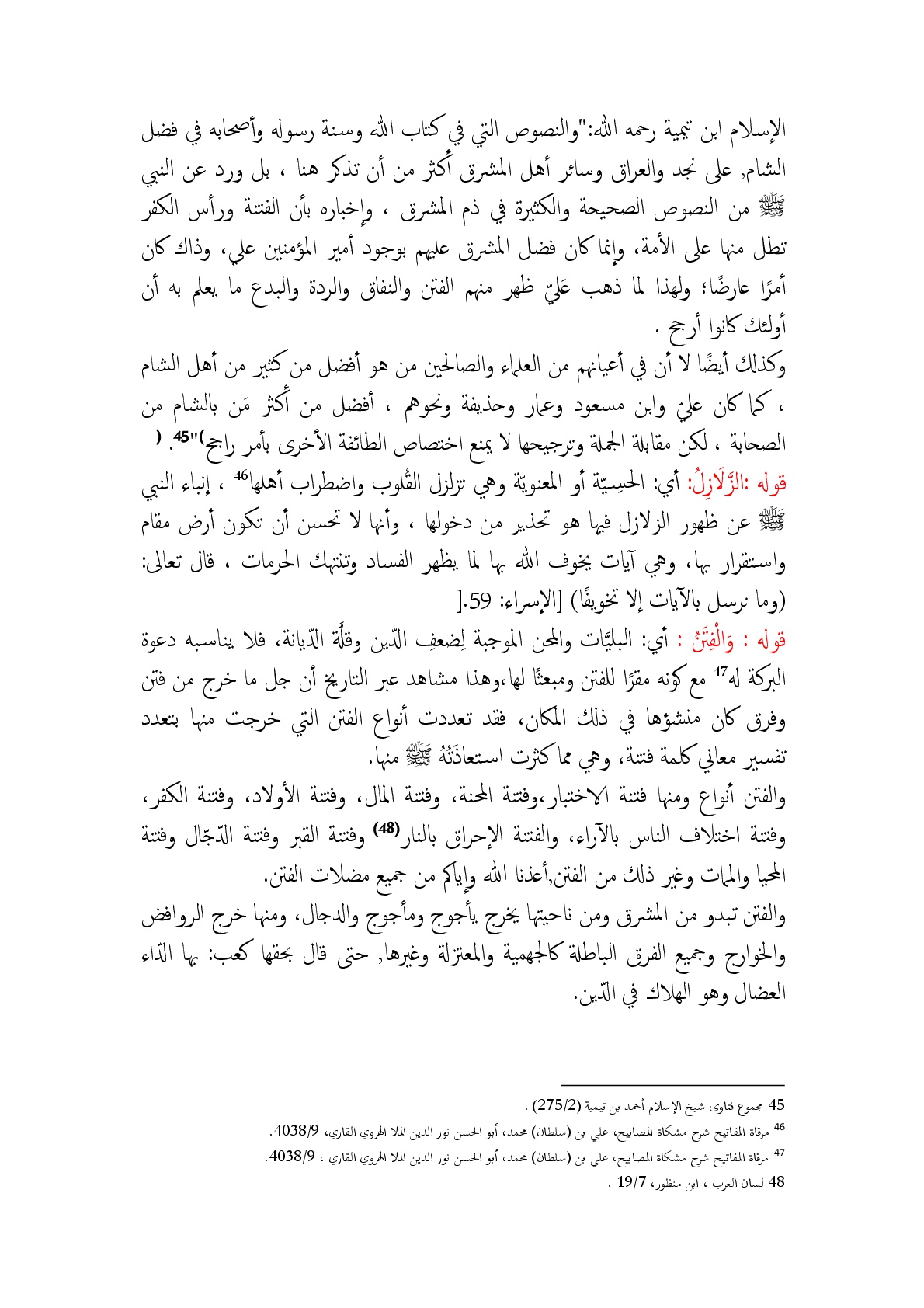 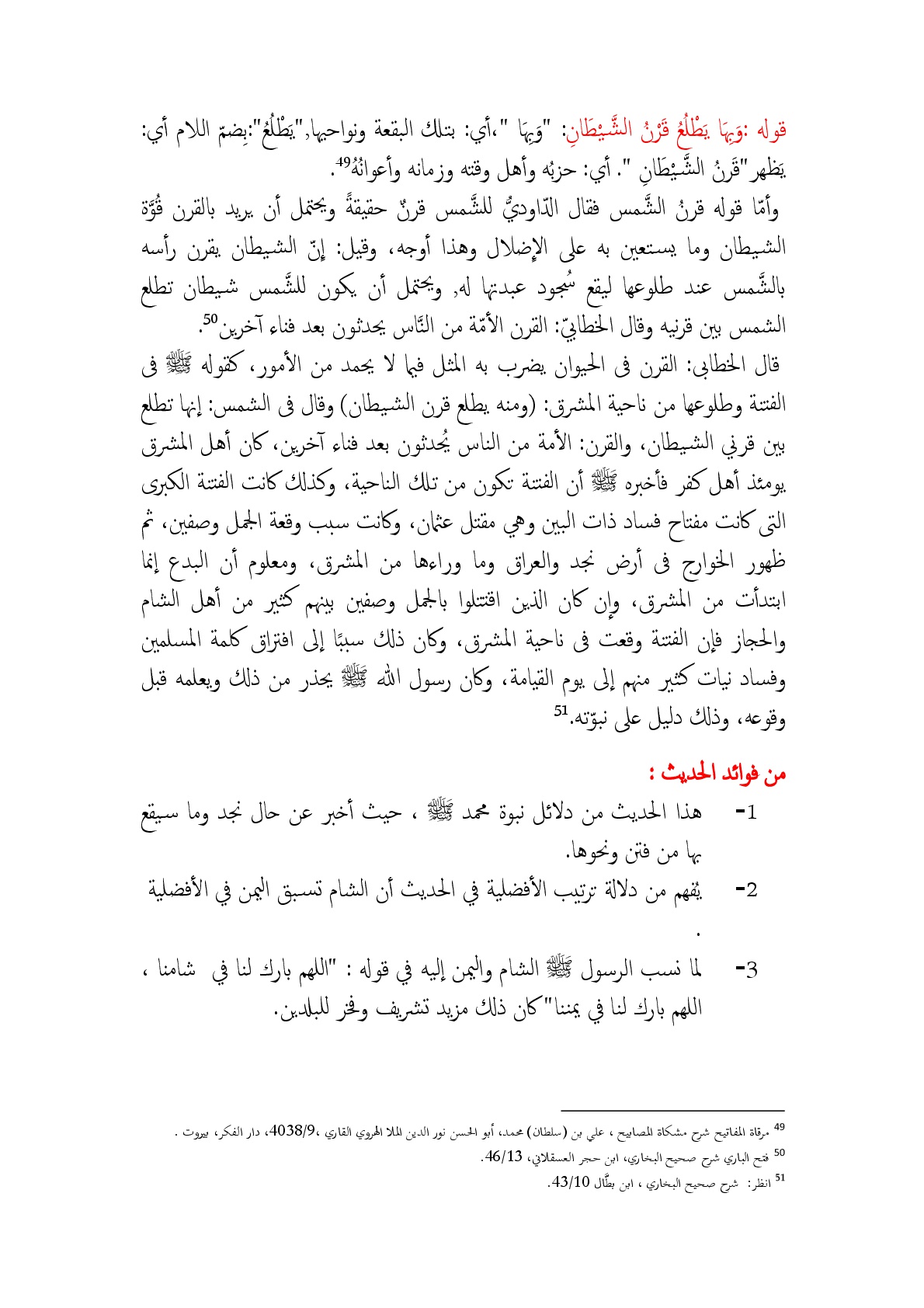 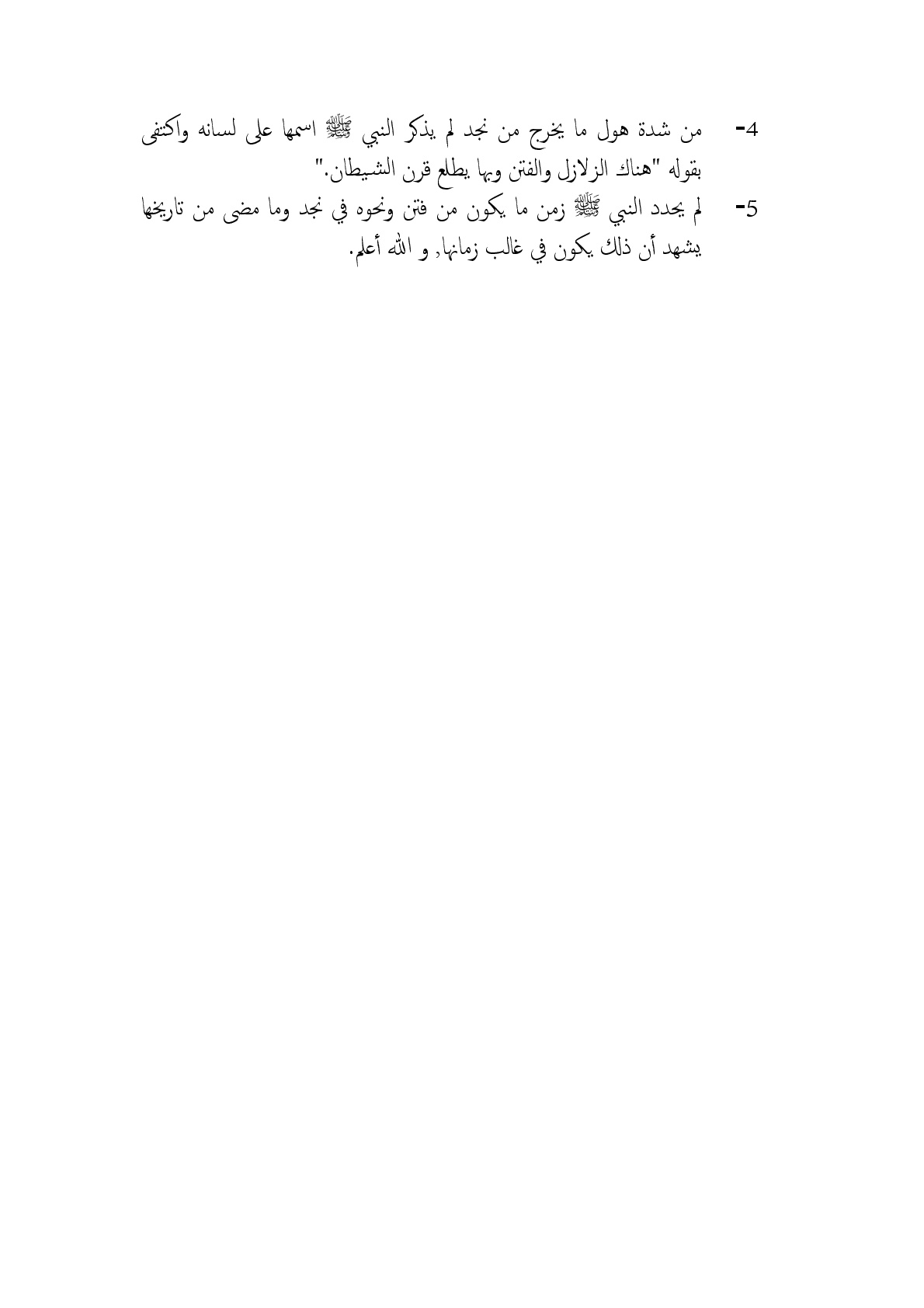 